Ways to help children with working memory difficulties in the classroomTo support children with working memory difficulties teachers need to: a) Identify working memory demands - assess the demands that different tasks place on pupils’ working memory and recognise when a child is experiencing memory overloads. b) Adapt teaching to reduce demands –modify lesson structure and content accordingly c) Provide memory aids & encourage meta-cognition – provide memory aids and help children to evaluate which aids work best for them and encourage them to get into the habit of using these independently Identify working memory demands Look out for the warning signs! 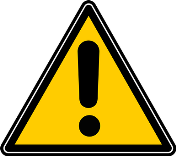 Are they looking at partners work?Are they repeatedly asking for help? Are they confused? Have they abandoned the task? If you spot any of these signs take action! Reduce the working memory overload. This should be an on-going process, which you continue to monitor and evaluate. See below for suggestions. Adapt teaching to reduce demands Establish clear links to previous learning; consider using mind-maps, photographs – make it visual, don’t just talk about it.Overview – always give an overview of what the lesson is about at the start of the lesson – keep it clear and simple and provide visual support – give them the “Big Picture” (WAGOLL  - What a good one looks like), WILF  - What I’m Looking For, or WALT  - What are we learning to) It would be best to choose which one of these acronyms your school uses.Think about how you will break the information/instructions down into shorter chunks and structure the lesson into short bursts – e.g. 10 minute talk, 10 minute activity, class recap, introduce next activity etc. Consider the working memory demands of the tasks set for children – plan how you will adapt tasks for children who can only hold 1 or 2 pieces of information in their head at one time. For example: ~ Provide a task plan - consider using different colours for each components of a task. ~ Provide guides, step-by-step instructions, use numbers rather than bullet points so pupils can keep track of where you are up to. Post-its might be useful and the child can throw them away as they complete each step of the task.~ In maths, provide multiplication tables, operation guides, number lines, calculators. ~ Support writing with personalised word banks, sentence starters, visual prompts, sequencing. ~ Ensure any reading materials are at an appropriate level. Be clear about key vocabulary, provide objects/pictures to clarify understanding, use games to learn vocabulary. Use multi-sensory strategies to consolidate learning and make it more memorable. Display key information to support topics: use interactive displays which the children have been shown how to use and allowed time to revisit – create table versions for pupils. Consider alternative methods of recording. Incorporate strategies like repeating instructions, talking/explaining to a partner. Repeat key information regularly throughout the lesson and regularly check children’s understanding – ask them to explain to another child/you. Key facts should be revisited at least 5 times during the lesson and briefly the next day, week and month. Use the 10 second rule – give children processing time and prompt them to remain on task where appropriate Provide memory aids and encourage metacognitionMemory aids should be readily available for all children but they do need to be taught how to use them. Please see some examples below;Task plansPost it notesMindmapsMnemonicsVisual timetablesVisual timelinesSubject specific vocabulary with picturesTalking post cards / tinlidsRule cards for the four operations in maths Multiplication facts, number facts to refer to Numberlines, multiplication squares  “Key facts for this lesson” desk cards Writing frames with sentence starters, word banks & picture prompts Science investigation sheets – broken down, colour coded, with visual prompts Key rings for key information Topic memory cards Develop children’s awareness of what helps them learn (meta-cognition) It is important to encourage children to understand how they learn and what works best for them. As we all learn differently, not all memory aids will be suitable for all children. Children need to be shown a range of strategies before they can evaluate which works best for them. They also need to develop skills in devising their own memory aids so they can start using them independently and it becomes part of their learning process. This is particularly important when children are doing tests, for example: Jotting down multiples at the start of the test would reduce working memory demands for a child who struggled with their time-tables. Jotting down a mnemonic of key facts e.g. my very educated mother just showed us nine planets or MVEMJSUNP to remember the planets.  Drawing a picture or mindmap of key information. Writing down a mnemonic for maths rules, e.g. for long division - Dracula Must Suck Blood (DMSB - divide, multiply, subtract, bring down). Some Interventions to Support Working Memory In addition to supporting pupils in class there are activities and programmes that you can use to try and strengthen memory skills. https://www.cogmed.com/ Cogmed – this is a computer programme designed to develop working memory skills. Practical memory games 